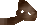 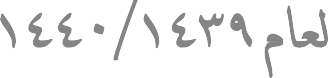 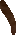 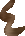 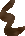 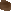 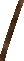 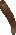 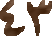 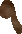 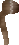 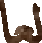 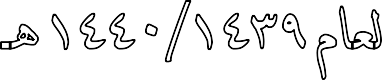 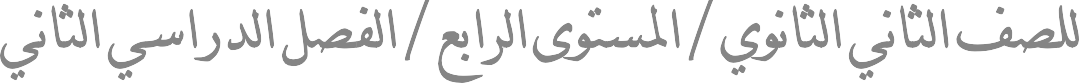 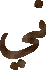 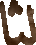 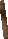 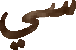 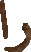 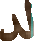 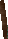 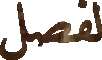 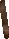 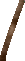 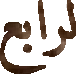 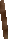 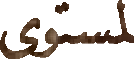 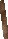 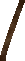 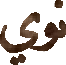 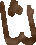 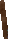 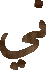 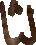 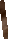 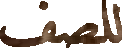 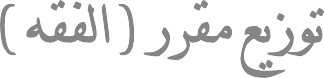 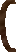 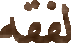 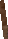 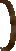 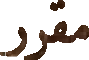 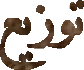 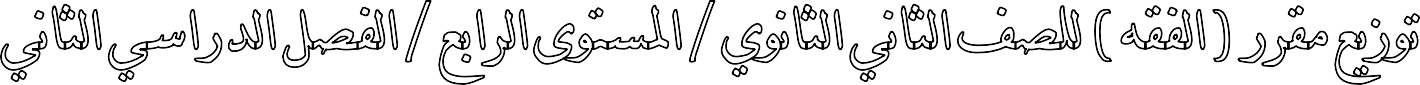 األسبوع السادساألسبوع السادساألسبوع السادساألسبوع الخامساألسبوع الخامساألسبوع الخامساألسبوع الرابعاألسبوع الرابعاألسبوع الرابعاألسبوع الثالثاألسبوع الثالثاألسبوع الثانياألسبوع الثانياألسبوع األولاألسبوع األولهـ0333 /5/1هـ0333 /4/17هـ0333 /4/17هـ0333 /4/14هـ0333 /4/10هـ0333 /4/10هـ0333 /4/07هـ0333 /4/07هـ0333 /4/03هـ0333 /4/07هـ0333 /4/03هـ0333 /4/00هـ0333 /4/6هـ0333 /4/3هـ0333 /3/23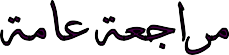  ميراث الفروع( البنت )  تطبيقات ميراث الفروع( البنت )  تطبيقات ميراث الفروع( البنت )  تطبيقات تطبيقات ميراث األصول( الجد والجدة )  تطبيقات تطبيقات ميراث األصول( الجد والجدة )  تطبيقات تطبيقات ميراث األصول( الجد والجدة )  تطبيقات تطبيقات أحوال الورثة من حيث اإلرث بالفرض أو بالتعصيب  ميراث األصول( األب واألم ) تطبيقات أحوال الورثة من حيث اإلرث بالفرض أو بالتعصيب  ميراث األصول( األب واألم ) تطبيقات أحوال الورثة من حيث اإلرث بالفرض أو بالتعصيب  ميراث األصول( األب واألم ) الوارثون  أنواع اإلرث  أحكام العصبة الوارثون  أنواع اإلرث  أحكام العصبة أركان اإلرثوشروطه  أسباب اإلرثوموانعه  تطبيقات أركان اإلرثوشروطه  أسباب اإلرثوموانعه  تطبيقات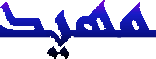 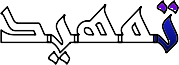  مبادئ في علم الفرائض في    الشبهات المثارة ّد عليها حول نظام اإلرث اإلسالم , والر مبادئ في علم الفرائض في    الشبهات المثارة ّد عليها حول نظام اإلرث اإلسالم , والراألسبوع الثاني عشراألسبوع الثاني عشراألسبوع الثاني عشراألسبوع الحادي عشراألسبوع الحادي عشراألسبوع الحادي عشراألسبوع العاشراألسبوع العاشراألسبوع العاشراألسبوع التاسعاألسبوع التاسعاألسبوع الثامناألسبوع الثامناألسبوع السابعاألسبوع السابعهـ0333 /6/10هـ0333 / 6/06هـ0333 / 6/06هـ0333 /6/03هـ0333 /6/03هـ0333 /6/03هـ0333 /6/6هـ0333 /6/6هـ0333 /6/2هـ0333 /5/23هـ0333 /5/15هـ0333 /5/12هـ0333 /5/08هـ0333 /5/05هـ0333 /5/01 تابع حجب األشخاص:)2 حجب النقصان  تطبيقات  التأصيل تابع حجب األشخاص:)2 حجب النقصان  تطبيقات  التأصيل تابع حجب األشخاص:)2 حجب النقصان  تطبيقات  التأصيل الحجب وأقسامه حجب األشخاص : )1 حجب الحرمان  تطبيقات الحجب وأقسامه حجب األشخاص : )1 حجب الحرمان  تطبيقات الحجب وأقسامه حجب األشخاص : )1 حجب الحرمان  تطبيقات تطبيقات تطبيقات عامة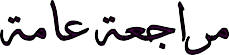  تطبيقات تطبيقات عامة تطبيقات تطبيقات عامة ميراث األخت ألب تطبيقات ميراث اإلخوة ألم ميراث األخت ألب تطبيقات ميراث اإلخوة ألم تطبيقات  ميراث األخت الشقيقة تطبيقات تطبيقات  ميراث األخت الشقيقة تطبيقات ميراث الفروع( بنت االبن )  تطبيقات ميراث الزوجين ميراث الفروع( بنت االبن )  تطبيقات ميراث الزوجيناألسبوع السابع عشراألسبوع السابع عشراألسبوع السابع عشراألسبوع السابع عشراألسبوع السابع عشراألسبوع السادس عشراألسبوع السادس عشراألسبوع السادس عشراألسبوع السادس عشراألسبوع الخامس عشراألسبوع الخامس عشراألسبوع الرابع عشراألسبوع الرابع عشراألسبوع الثالث عشراألسبوع الثالث عشرهـ0441 /8/27هـ0441 /8/27هـ0441 / 8/23هـ0441 / 8/23هـ0441 / 8/23هـ0441 /8/21هـ0441 /8/21هـ0441 / 8/06هـ0441 / 8/06هـ0441 /8/07هـ0441 / 8/9هـ0441 /8/6هـ0441 /8/2هـ0441 /7 /28هـ0441 / 7/24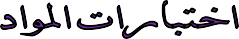 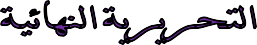 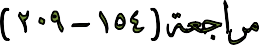 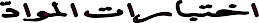 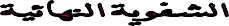  تطبيقات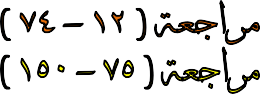  تطبيقات تطبيقات ّد  العول  الــــر تطبيقات ّد  العول  الــــر